CURRICULUM VITAESales Coordinator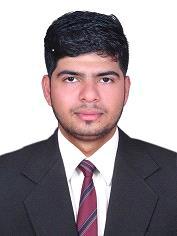 NAME:	JAYARAMAADDRESS:	DUBAI – ABU DHABIMAIL ID:	jayarama.337682@2freemail.com .CAREER OBJECTIVES:-To seek challenging work with an organization, that provides me an opportunity to grow and apply innovative thoughts effectively to excel in the area of my preview, so to help me achieve personal as well as organizational goals.EDUCATIONAL QUALIFICATIONS :WORK EXPERIENCE:-Captain / Cashier at RASOI GHAR KARAMA DUBAI | Feb 2015 to Nov 2016Outlet Incharge at WS RETAIL SERVICES Pvt.Ltd | Nov 2014 to Jan 2015.	Cashier / Front office at KA HOSPITALITY GROUP CO.| April 2014 to Nov-2014 Sales coordinator at SARGA INDIA Pvt.Ltd. | March 2013 to Feb 2014 Cashier at MIRAH HOSPITALITY & FOOD SOLUTIONS PVT.LTD. |June 2009 to March 2013STRENGTH :-Confidence Hardworking   Team work Good communication skill Good computer knowledge. PERSONAL INFORMATION:-Date of birth:Age:Sex:Blood group:Marital status:Religion:01-06-199224MaleO+ve (positive)Unmarried.Hindu.Language known:	English, Hindi, Kannada,Tamil, Telugu & Tulu,DECLARATION:The undersigned acknowledge & declaration that the above said particulars are true & correct to the bet of my knowledge & belief,,,.DATE: / /2017PLACE: DUBAI.SIGNATURE…....…..............................(JAYARAMA)SSLC - (2007) G.P.U High School Sanoor karkala,SSLC - (2007) G.P.U High School Sanoor karkala,SSLC - (2007) G.P.U High School Sanoor karkala,SSLC - (2007) G.P.U High School Sanoor karkala,  2nd PUC commerce (2009) jain junior college moodbidri   2nd PUC commerce (2009) jain junior college moodbidri   2nd PUC commerce (2009) jain junior college moodbidri   2nd PUC commerce (2009) jain junior college moodbidri   2nd PUC commerce (2009) jain junior college moodbidri   2nd PUC commerce (2009) jain junior college moodbidri   2nd PUC commerce (2009) jain junior college moodbidri Basic computer course 6 monthsBasic computer course 6 monthsBasic computer course 6 monthsBasic computer course 6 monthsBasic computer course 6 monthsBasic computer course 6 monthsPASSPORT Details :-PASSPORT Details :-PASSPORT Details :-PASSPORT Details :-PASSPORT Details :-DATE OF ISSUE:DATE OF ISSUE:DATE OF ISSUE:DATE OF ISSUE:28:12:2012